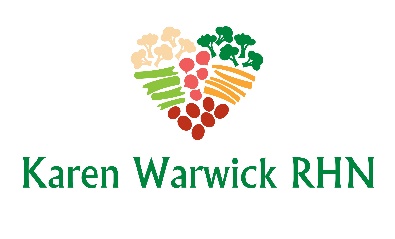 GREEK INSPIRED TABOULEHThe spices and herbs in this tabouleh satisfy that craving for that high fat Greek salad that we all love so much.  This paired with the COMPLIANT GREEK DRESSING, will give you a new flavour profile for your breakfast salad.For a change you can substitute rice for quinoa and serve it as a side dish or with roasted or steamed vegetables.Greek Inspired Quinoa Ingredients:1 cup rinsed quinoa2 cups of filtered water2 tsps. dried oregano1 tsp. dried thyme1 tsp. onion powder1 tsp. garlic powder½ tsp. dried marjoram½ tsp. dried mintMethodRinse the quinoa and add it to a medium sized pot.Add the filtered water to the pot.Add all the herbs and powders directly to the pot and stir.Bring to a boil, cover with a lid and reduce heat to minimum. Cook for 20 minutes and no peaking.After 20 minutes, remove from heat and let cool with or without lid.Greek Inspired Tabouleh Ingredients:Cooked and cooled quinoa1 can of chickpeas, rinsed¼ red onion, diced1 tomato, deseeded and diced½ cup fresh parsley, choppedJuice of 2 lemonsMethod  In a large bowl (with lid), combine the quinoa, chickpeas, red onion, tomato, fresh parsley and lemon juice.Mix until thoroughly combined.  Cover with a lid and store in the fridge.  This keeps for about a week.